1= 1-3 years exp./ 2= 4-6 years exp. / 3= 7+ years exp.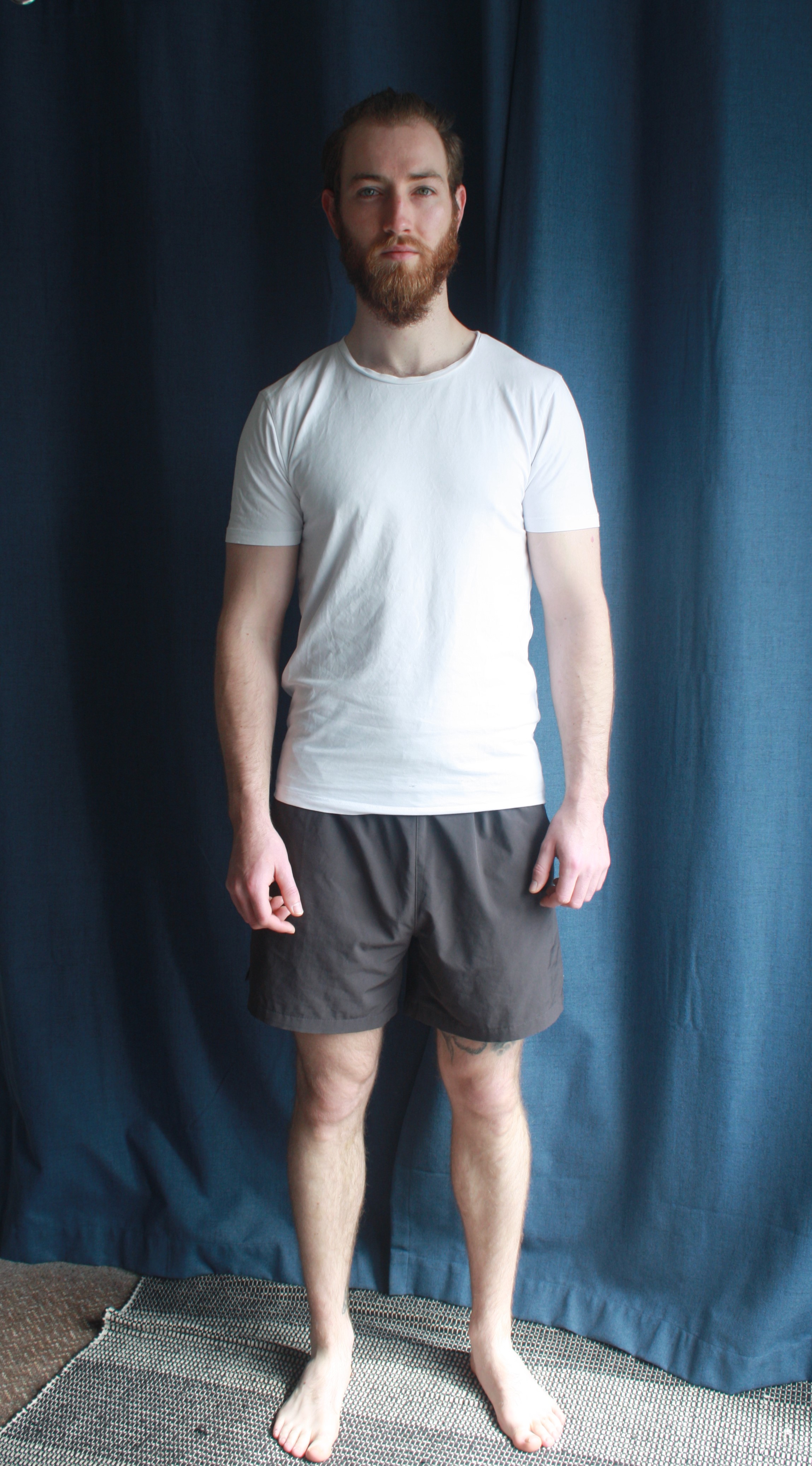 Qualifications:Experience:Training:+64223208545 aal.dunn@gmail.comNZ/ UK CitizenStunt Guild of New Zealand Probationaryangus DunnActor Stunt PerformerQualifications:Experience:Training:+64223208545 aal.dunn@gmail.comNZ/ UK CitizenStunt Guild of New Zealand Probationary